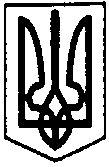                                 ПЕРВОЗВАНІВСЬКА СІЛЬСЬКА РАДАКРОПИВНИЦЬКОГО РАЙОНУ КІРОВОГРАДСЬКОЇ ОБЛАСТІ ___________ СЕСІЯ ВОСЬМОГО СКЛИКАННЯПРОЄКТ РІШЕННЯвід  «  »             2021 року                                                                                №  с. ПервозванівкаПро затвердження проекту землеустроющодо відведення земельної ділянки у власність(шляхом безоплатної передачі)Відповідно ст.ст.12, 40, 121, 122, 125, 126 Земельного кодексу України, ст. 19 Закону України «Про землеустрій», ст.24 Закону України «Про державний земельний кадастр», ст.26 Закону України «Про місцеве самоврядування в Україні», розглянувши проект землеустрою та заяву гр.   від  Дмитрука Петра Дмитровича від 11.02.2021 року, сільська радаВИРІШИЛА:1.Затвердити проект землеустрою щодо відведення земельної ділянки для ведення особистого селянського господарства (код КВЦПЗ – 01.03.) у власність (шляхом безоплатної передачі) гр.  Дмитруку Петру Дмитровичу     загальною площею 0,5000 га, у тому числі по угіддях: рілля – 0,5000 га із земель сільськогосподарського призначення, кадастровий номер земельної ділянки 3522583900:02:000:2387 за рахунок земель запасу, що перебувають у комунальній власності на території Первозванівської сільської ради  Кропивницького району, Кіровоградської області.  2.Передати гр. Дмитруку Петру Дмитровичу земельну ділянку для ведення особистого селянського господарства (код КВЦПЗ – 01.03.) у власність (шляхом безоплатної передачі) загальною площею 0,5000 га, у тому числі по угіддях: рілля – 0,5000 га із земель сільськогосподарського призначення, кадастровий номер земельної ділянки 3522583900:02:000:2387 за рахунок земель запасу, що перебувають у комунальній власності на території Первозванівської сільської ради Кропивницького району, Кіровоградської області.  3.Здійснити державну реєстрацію права власності на земельну ділянку відповідно до вимог чинного законодавства.      4.Землевпоряднику сільської ради внести необхідні зміни в земельно – облікові документи.5. Контроль за виконанням даного рішення покласти на постійну комісію з питань бюджету, фінансів, соціально-економічного розвитку, інвестиційної політики, законності, діяльності ради, депутатської етики, регуляторної політики, регламенту, регулювання земельних відносин, містобудування, комунальної власності, промисловості, будівництва, транспорту, енергетики, зв’язку, сфери послуг та житлово-комунального господарства. Сільський голова                                                              Прасковія МУДРАК                                ПЕРВОЗВАНІВСЬКА СІЛЬСЬКА РАДАКРОПИВНИЦЬКОГО РАЙОНУ КІРОВОГРАДСЬКОЇ ОБЛАСТІ ___________ СЕСІЯ ВОСЬМОГО СКЛИКАННЯПРОЄКТ РІШЕННЯвід  «  »             2021 року                                                                                №  с. ПервозванівкаПро затвердження проекту землеустроющодо відведення земельної ділянки у власність(шляхом безоплатної передачі)Відповідно ст.ст.12, 40, 121, 122, 125, 126 Земельного кодексу України, ст. 19 Закону України «Про землеустрій», ст.24 Закону України «Про державний земельний кадастр», ст.26 Закону України «Про місцеве самоврядування в Україні», розглянувши проект землеустрою та заяву гр.   від  Курлова Владислава Володимировича від 02.03.2021 року, сільська радаВИРІШИЛА:1.Затвердити проект землеустрою щодо відведення земельної ділянки для ведення особистого селянського господарства (код КВЦПЗ – 01.03.) у власність (шляхом безоплатної передачі) гр.  Курлову Владиславу Володимировичу     загальною площею 1,3356  га, у тому числі по угіддях: рілля – 1,3356 га із земель сільськогосподарського призначення, кадастровий номер земельної ділянки 3522583900:02:000:0095  за рахунок земель запасу, що перебувають у комунальній власності на території Первозванівської сільської ради  Кропивницького району, Кіровоградської області.  2.Передати гр. Курлову Владиславу Володимировичу земельну ділянку для ведення особистого селянського господарства (код КВЦПЗ – 01.03.) у власність (шляхом безоплатної передачі) загальною площею 1.3356 га, у тому числі по угіддях: рілля – 1.3356 га із земель сільськогосподарського призначення, кадастровий номер земельної ділянки 3522583900:02:000:0095 за рахунок земель запасу, що перебувають у комунальній власності на території Первозванівської сільської ради Кропивницького району, Кіровоградської області.  3.Здійснити державну реєстрацію права власності на земельну ділянку відповідно до вимог чинного законодавства.      4.Землевпоряднику сільської ради внести необхідні зміни в земельно – облікові документи.5. Контроль за виконанням даного рішення покласти на постійну комісію з питань бюджету, фінансів, соціально-економічного розвитку, інвестиційної політики, законності, діяльності ради, депутатської етики, регуляторної політики, регламенту, регулювання земельних відносин, містобудування, комунальної власності, промисловості, будівництва, транспорту, енергетики, зв’язку, сфери послуг та житлово-комунального господарства. Сільський голова                                                              Прасковія МУДРАК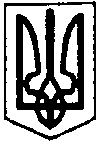                            ПЕРВОЗВАНІВСЬКА СІЛЬСЬКА РАДАКРОПИВНИЦЬКОГО РАЙОНУ КІРОВОГРАДСЬКОЇ ОБЛАСТІ    ___________________ СЕСІЯ ВОСЬМОГО СКЛИКАННЯПРОЄКТ РІШЕННЯвід «__»  _____ 2021 року									    №  с. ПервозванівкаПро затвердження проекту землеустроющодо відведення земельної ділянки у власністьВідповідно до ст.ст.12, 40, 121, 122, 125, 126 Земельного кодексу України, ст. 19 Закону України «Про землеустрій», ст.24 Закону України «Про державний земельний кадастр», пп 34, 35, п 2 ст.26 Закону України «Про місцеве самоврядування в Україні», розглянувши проект землеустрою та заслухавши заяву гр. Корчебної Валентини Іванівни від 22.02.2021 року, сільська радаВИРІШИЛА:1.Затвердити проект землеустрою щодо відведення земельної ділянки у власність (шляхом безоплатної передачі) гр. Корчебній Валентині Іванівні  загальною площею 0,2500 га, у тому числі по угіддях: 0,2500 га – для будівництва і обслуговування житлового будинку, господарських будівель і споруд (присадибна ділянка), (код КВЦПЗ – 02.01) кадастровий номер земельної ділянки 3522583900:51:000:0473 за рахунок земель житлової та громадської забудови, що перебувають у комунальній власності за адресою:   вул. Перемоги, 2а с. Клинці Кропивницького району Кіровоградської області2.Передати гр. Корчебній Валентині Іванівні земельну ділянку у власність загальною площею 0,2500 га у тому числі по угіддях: 0,2500 га для будівництва і обслуговування житлового будинку, господарських будівель і споруд (присадибна ділянка), (код КВЦПЗ – 02.01), кадастровий номер земельної ділянки 3522583900:51:000:0473, за рахунок земель житлової та громадської забудови що перебувають у комунальній власності за адресою: вул.  Перемоги, 2а  с. Клинці  Кропивницького району Кіровоградської області. 3.Здійснити державну реєстрацію права власності на земельну ділянку відповідно до вимог чинного законодавства.4.Землевпоряднику сільської ради внести необхідні зміни в земельно – облікові документи.5. Контроль за виконанням даного рішення покласти на постійну комісію з питань бюджету, фінансів, соціально-економічного розвитку, інвестиційної політики, законності, діяльності ради, депутатської етики, регуляторної політики, регламенту, регулювання земельних відносин, містобудування, комунальної власності, промисловості, будівництва, транспорту, енергетики, зв’язку, сфери послуг та житлово-комунального господарства. Сільський голова                                                               Прасковія МУДРАКПЕРВОЗВАНІВСЬКА СІЛЬСЬКА РАДАКРОПИВНИЦЬКОГО РАЙОНУ КІРОВОГРАДСЬКОЇ ОБЛАСТІ___________ СЕСІЯ ВОСЬМОГО СКЛИКАННЯПРОЄКТ РІШЕННЯвід«  »             2021 року                                                          №с. ПервозванівкаПро затвердження проекту землеустроющодо відведення земельної ділянки у власність(шляхом безоплатної передачі)Відповідно до ст.ст.12,40,121,122,125,126 Земельного кодексу України, ст. 19 Закону України «Про землеустрій», ст.24 Закону України «Про державний земельний кадастр», ст.26 Закону України «Про місцеве самоврядування в Україні», розглянувши проект землеустрою та заяву гр. Ярохович Вікторії Олександрівни  від 23.03.2021 року, сільська радаВИРІШИЛА:1.Затвердити проект землеустрою щодо відведення земельної ділянки для ведення особистого селянського господарства (код КВЦПЗ–01.03.) у власність (шляхом безоплатної передачі)гр. Ярохович Вікторії Олександрівні загальною площею 0,6500 га, у тому числі по угіддях: рілля – 0,6500 га із земель сільськогосподарського призначення, кадастровий номер земельної ділянки 3522583900:02:000:2498 за рахунок земель запасу, що перебувають у комунальній власності за межами населеного пункту на території Первозванівської сільської ради Кропивницького району, Кіровоградської області.  2.Передати гр. Ярохович Вікторії Олександрівні земельну ділянку для ведення особистого селянського господарства (код КВЦПЗ – 01.03.) у власність (шляхом безоплатної передачі) загальною площею 0,6500 га, у тому числі по угіддях: рілля – 0,6500 га із земель сільськогосподарського призначення, кадастровий номер земельної ділянки 3522583900:02:000:2498 за рахунок земель запасу, що перебувають у комунальній власності за межами населеного пункту на території Первозванівської сільської ради Кропивницького району, Кіровоградської області.   3.Здійснити державну реєстрацію права власності на земельну ділянку відповідно до вимог чинного законодавства.      4.Землевпоряднику сільської ради внести необхідні зміни в земельно – облікові документи.5.Контроль за виконанням даного рішення покласти на постійну комісію з питань бюджету, фінансів, соціально-економічного розвитку, інвестиційної політики, законності, діяльності ради, депутатської етики, регуляторної політики, регламенту, регулювання земельних відносин, містобудування, комунальної власності, промисловості, будівництва, транспорту, енергетики, зв’язку, сфери послуг та житлово-комунального господарства.Сільський голова                                                              Прасковія  МУДРАКПЕРВОЗВАНІВСЬКА СІЛЬСЬКА РАДАКРОПИВНИЦЬКОГО РАЙОНУ КІРОВОГРАДСЬКОЇ ОБЛАСТІ___________ СЕСІЯ ВОСЬМОГО СКЛИКАННЯПРОЄКТ РІШЕННЯвід«  »             2021 року                                                          №с. ПервозванівкаПро затвердження проекту землеустроющодо відведення земельної ділянки у власність(шляхом безоплатної передачі) Відповідно до ст.ст.12,40,121,122,125,126 Земельного кодексу України, ст. 19 Закону України «Про землеустрій», ст.24 Закону України «Про державний земельний кадастр», ст.26 Закону України «Про місцеве самоврядування в Україні», розглянувши проект землеустрою та заяву гр. Курлової Діани Михайлівни  від 23.03.2021 року, сільська радаВИРІШИЛА:1.Затвердити проект землеустрою щодо відведення земельної ділянки для ведення особистого селянського господарства (код КВЦПЗ–01.03.) у власність (шляхом безоплатної передачі)гр. Курловій Діані Михайлівні  загальною площею 0,3000 га, у тому числі по угіддях: рілля – 0,3000 га із земель сільськогосподарського призначення, кадастровий номер земельної ділянки 3522583900:02:000:2500 за рахунок земель запасу, що перебувають у комунальній власності за межами населеного пункту на території Первозванівської сільської ради Кропивницького району, Кіровоградської області.  2.Передати гр. Курловій Діані Михайлівні земельну ділянку для ведення особистого селянського господарства (код КВЦПЗ – 01.03.) у власність (шляхом безоплатної передачі) загальною площею 0,3000 га, у тому числі по угіддях: рілля – 0,3000 га із земель сільськогосподарського призначення, кадастровий номер земельної ділянки 3522583900:02:000:2500 за рахунок земель запасу, що перебувають у комунальній власності за межами населеного пункту на території Первозванівської сільської ради Кропивницького району, Кіровоградської області.   3.Здійснити державну реєстрацію права власності на земельну ділянку відповідно до вимог чинного законодавства.      4.Землевпоряднику сільської ради внести необхідні зміни в земельно – облікові документи.5.Контроль за виконанням даного рішення покласти на постійну комісію з питань бюджету, фінансів, соціально-економічного розвитку, інвестиційної політики, законності, діяльності ради, депутатської етики, регуляторної політики, регламенту, регулювання земельних відносин, містобудування, комунальної власності, промисловості, будівництва, транспорту, енергетики, зв’язку, сфери послуг та житлово-комунального господарства.Сільський голова                                      Прасковія  МУДРАКПЕРВОЗВАНІВСЬКА СІЛЬСЬКА РАДАКРОПИВНИЦЬКОГО РАЙОНУ КІРОВОГРАДСЬКОЇ ОБЛАСТІ___________ СЕСІЯ ВОСЬМОГО СКЛИКАННЯПРОЄКТ РІШЕННЯвід«  »             2021 року                                                          №с. ПервозванівкаПро затвердження проекту землеустроющодо відведення земельної ділянки у власність(шляхом безоплатної передачі) Відповідно до ст.ст.12,40,121,122,125,126 Земельного кодексу України, ст. 19 Закону України «Про землеустрій», ст.24 Закону України «Про державний земельний кадастр», ст.26 Закону України «Про місцеве самоврядування в Україні», розглянувши проект землеустрою та заяву гр. Курлова Олександра Анатолійовича  від 23.03.2021 року, сільська радаВИРІШИЛА:1.Затвердити проект землеустрою щодо відведення земельної ділянки для ведення особистого селянського господарства (код КВЦПЗ–01.03.) у власність (шляхом безоплатної передачі) гр. Курлову Олександру Анатолійовичу  загальною площею 0,1700 га, у тому числі по угіддях: рілля – 0,1700 га із земель сільськогосподарського призначення, кадастровий номер земельної ділянки 3522583900:02:000:0529 за рахунок земель запасу, що перебувають у комунальній власності за межами населеного пункту на території Первозванівської сільської ради Кропивницького району, Кіровоградської області.  2.Передати гр. Курлову Олександру Анатолійовичу земельну ділянку для ведення особистого селянського господарства (код КВЦПЗ – 01.03.) у власність (шляхом безоплатної передачі) загальною площею 0,1700 га, у тому числі по угіддях: рілля – 0,1700 га із земель сільськогосподарського призначення, кадастровий номер земельної ділянки 3522583900:02:000:0529 за рахунок земель запасу, що перебувають у комунальній власності за межами населеного пункту на території Первозванівської сільської ради Кропивницького району, Кіровоградської області.   3.Здійснити державну реєстрацію права власності на земельну ділянку відповідно до вимог чинного законодавства.      4.Землевпоряднику сільської ради внести необхідні зміни в земельно – облікові документи.5.Контроль за виконанням даного рішення покласти на постійну комісію з питань бюджету, фінансів, соціально-економічного розвитку, інвестиційної політики, законності, діяльності ради, депутатської етики, регуляторної політики, регламенту, регулювання земельних відносин, містобудування, комунальної власності, промисловості, будівництва, транспорту, енергетики, зв’язку, сфери послуг та житлово-комунального господарства.Сільський голова                                                            Прасковія  МУДРАКПЕРВОЗВАНІВСЬКА СІЛЬСЬКА РАДАКРОПИВНИЦЬКОГО РАЙОНУ КІРОВОГРАДСЬКОЇ ОБЛАСТІ___________ СЕСІЯ ВОСЬМОГО СКЛИКАННЯПРОЄКТ РІШЕННЯвід«  »             2021 року                                                          №с. ПервозванівкаПро затвердження проекту землеустроющодо відведення земельної ділянки у власність(шляхом безоплатної передачі)Відповідно до ст.ст.12,40,121,122,125,126 Земельного кодексу України, ст. 19 Закону України «Про землеустрій», ст.24 Закону України «Про державний земельний кадастр», ст.26 Закону України «Про місцеве самоврядування в Україні», розглянувши проект землеустрою та заяву гр. Курлова Едуарда Анатолійовича від 23.03.2021 року, сільська радаВИРІШИЛА:1.Затвердити проект землеустрою щодо відведення земельної ділянки для ведення особистого селянського господарства (код КВЦПЗ–01.03.) у власність (шляхом безоплатної передачі) гр. Курлову Едуарду Анатолійовичу  загальною площею 0,5000 га, у тому числі по угіддях: рілля – 0,5000 га із земель сільськогосподарського призначення, кадастровий номер земельної ділянки 3522583900:02:000:2492 за рахунок земель запасу, що перебувають у комунальній власності за межами населеного пункту на території Первозванівської сільської ради Кропивницького району, Кіровоградської області.  2.Передати гр. Курлову Едуарду Анатолійовичу земельну ділянку для ведення особистого селянського господарства (код КВЦПЗ – 01.03.) у власність (шляхом безоплатної передачі) загальною площею 0,5000 га, у тому числі по угіддях: рілля – 0,5000 га із земель сільськогосподарського призначення, кадастровий номер земельної ділянки 3522583900:02:000:2492 за рахунок земель запасу, що перебувають у комунальній власності за межами населеного пункту на території Первозванівської сільської ради Кропивницького району, Кіровоградської області.   3.Здійснити державну реєстрацію права власності на земельну ділянку відповідно до вимог чинного законодавства.      4.Землевпоряднику сільської ради внести необхідні зміни в земельно – облікові документи.5.Контроль за виконанням даного рішення покласти на постійну комісію з питань бюджету, фінансів, соціально-економічного розвитку, інвестиційної політики, законності, діяльності ради, депутатської етики, регуляторної політики, регламенту, регулювання земельних відносин, містобудування, комунальної власності, промисловості, будівництва, транспорту, енергетики, зв’язку, сфери послуг та житлово-комунального господарства.Сільський голова                                                               Прасковія  МУДРАКПЕРВОЗВАНІВСЬКА СІЛЬСЬКА РАДАКРОПИВНИЦЬКОГО РАЙОНУ КІРОВОГРАДСЬКОЇ ОБЛАСТІ___________ СЕСІЯ ВОСЬМОГО СКЛИКАННЯПРОЄКТ РІШЕННЯвід«  »             2021 року                                                          №с. ПервозванівкаПро затвердження проекту землеустроющодо відведення земельної ділянки у власність(шляхом безоплатної передачі)Відповідно до ст.ст.12,40,121,122,125,126 Земельного кодексу України, ст. 19 Закону України «Про землеустрій», ст.24 Закону України «Про державний земельний кадастр», ст.26 Закону України «Про місцеве самоврядування в Україні», розглянувши проект землеустрою та заяву гр. Ауліної Анастасії Олександрівни від 23.03.2021 року, сільська радаВИРІШИЛА:1.Затвердити проект землеустрою щодо відведення земельної ділянки для ведення особистого селянського господарства (код КВЦПЗ–01.03.) у власність (шляхом безоплатної передачі) гр. Ауліній Анастасії Олександрівні  загальною площею 1,0000 га, у тому числі по угіддях: рілля – 1,0000 га із земель сільськогосподарського призначення, кадастровий номер земельної ділянки 3522583900:02:000:2550 за рахунок земель запасу, що перебувають у комунальній власності за межами населеного пункту на території Первозванівської сільської ради Кропивницького району, Кіровоградської області.  2.Передати гр.Ауліній Анастасії Олександрівні земельну ділянку для ведення особистого селянського господарства (код КВЦПЗ – 01.03.) у власність (шляхом безоплатної передачі) загальною площею 1,0000 га, у тому числі по угіддях: рілля – 1,0000 га із земель сільськогосподарського призначення, кадастровий номер земельної ділянки 3522583900:02:000:2550 за рахунок земель запасу, що перебувають у комунальній власності за межами населеного пункту на території Первозванівської сільської ради Кропивницького району, Кіровоградської області.   3.Здійснити державну реєстрацію права власності на земельну ділянку відповідно до вимог чинного законодавства.      4.Землевпоряднику сільської ради внести необхідні зміни в земельно – облікові документи.5.Контроль за виконанням даного рішення покласти на постійну комісію з питань бюджету, фінансів, соціально-економічного розвитку, інвестиційної політики, законності, діяльності ради, депутатської етики, регуляторної політики, регламенту, регулювання земельних відносин, містобудування, комунальної власності, промисловості, будівництва, транспорту, енергетики, зв’язку, сфери послуг та житлово-комунального господарства.Сільський голова                                                            Прасковія  МУДРАКПЕРВОЗВАНІВСЬКА СІЛЬСЬКА РАДАКРОПИВНИЦЬКОГО РАЙОНУ КІРОВОГРАДСЬКОЇ ОБЛАСТІ___________ СЕСІЯ ВОСЬМОГО СКЛИКАННЯПРОЄКТ РІШЕННЯвід«  »             2021 року                                                          №с. ПервозванівкаПро затвердження проекту землеустроющодо відведення земельної ділянки у власність(шляхом безоплатної передачі)Відповідно до ст.ст.12,40,121,122,125,126 Земельного кодексу України, ст. 19 Закону України «Про землеустрій», ст.24 Закону України «Про державний земельний кадастр», ст.26 Закону України «Про місцеве самоврядування в Україні», розглянувши проект землеустрою та заяву гр. Забеділіної Валентини Василівни  від 23.03.2021 року, сільська радаВИРІШИЛА:1.Затвердити проект землеустрою щодо відведення земельної ділянки для ведення особистого селянського господарства (код КВЦПЗ–01.03.) у власність (шляхом безоплатної передачі) гр. Забеділіній Валентині Василівні  загальною площею 0,3461 га, у тому числі по угіддях: рілля–0,3461 га із земель сільськогосподарського призначення, кадастровий номер земельної ділянки 3522583900:02:000:2495 за рахунок земель запасу, що перебувають у комунальній власності за межами населеного пункту на території Первозванівської сільської ради Кропивницького району, Кіровоградської області.  2.Передати гр. Забеділіній Валентині Василівні земельну ділянку для ведення особистого селянського господарства (код КВЦПЗ – 01.03.) у власність (шляхом безоплатної передачі) загальною площею 0,3461 га, у тому числі по угіддях: рілля – 0,3461 га із земель сільськогосподарського призначення, кадастровий номер земельної ділянки 3522583900:02:000:2495 за рахунок земель запасу, що перебувають у комунальній власності за межами населеного пункту на території Первозванівської сільської ради Кропивницького району, Кіровоградської області.   3.Здійснити державну реєстрацію права власності на земельну ділянку відповідно до вимог чинного законодавства.      4.Землевпоряднику сільської ради внести необхідні зміни в земельно – облікові документи.5.Контроль за виконанням даного рішення покласти на постійну комісію з питань бюджету, фінансів, соціально-економічного розвитку, інвестиційної політики, законності, діяльності ради, депутатської етики, регуляторної політики, регламенту, регулювання земельних відносин, містобудування, комунальної власності, промисловості, будівництва, транспорту, енергетики, зв’язку, сфери послуг та житлово-комунального господарства.Сільський голова                                                                 Прасковія  МУДРАКПЕРВОЗВАНІВСЬКА СІЛЬСЬКА РАДАКРОПИВНИЦЬКОГО РАЙОНУ КІРОВОГРАДСЬКОЇ ОБЛАСТІ___________ СЕСІЯ ВОСЬМОГО СКЛИКАННЯПРОЄКТ РІШЕННЯвід«  »             2021 року                                                          №с. ПервозванівкаПро затвердження проекту землеустроющодо відведення земельної ділянки у власність(шляхом безоплатної передачі)Відповідно до ст.ст.12,40,121,122,125,126 Земельного кодексу України, ст. 19 Закону України «Про землеустрій», ст.24 Закону України «Про державний земельний кадастр», ст.26 Закону України «Про місцеве самоврядування в Україні», розглянувши проект землеустрою та заяву гр. Матвієнко Євгенії Іванівни  від 23.03.2021 року, сільська радаВИРІШИЛА:1.Затвердити проект землеустрою щодо відведення земельної ділянки для ведення особистого селянського господарства (код КВЦПЗ–01.03.) у власність (шляхом безоплатної передачі) гр. Матвієнко Євгенії Іванівні  загальною площею 0,4500 га, у тому числі по угіддях: рілля–0,4500 га із земель сільськогосподарського призначення, кадастровий номер земельної ділянки 3522583900:02:000:2496 за рахунок земель запасу, що перебувають у комунальній власності за межами населеного пункту на території Первозванівської сільської ради Кропивницького району, Кіровоградської області.  2.Передати гр. Матвієнко Євгенії Іванівні земельну ділянку для ведення особистого селянського господарства (код КВЦПЗ – 01.03.) у власність (шляхом безоплатної передачі) загальною площею 0,4500 га, у тому числі по угіддях: рілля – 0,4500 га із земель сільськогосподарського призначення, кадастровий номер земельної ділянки 3522583900:02:000:2496 за рахунок земель запасу, що перебувають у комунальній власності за межами населеного пункту на території Первозванівської сільської ради Кропивницького району, Кіровоградської області.   3.Здійснити державну реєстрацію права власності на земельну ділянку відповідно до вимог чинного законодавства.      4.Землевпоряднику сільської ради внести необхідні зміни в земельно – облікові документи.5.Контроль за виконанням даного рішення покласти на постійну комісію з питань бюджету, фінансів, соціально-економічного розвитку, інвестиційної політики, законності, діяльності ради, депутатської етики, регуляторної політики, регламенту, регулювання земельних відносин, містобудування, комунальної власності, промисловості, будівництва, транспорту, енергетики, зв’язку, сфери послуг та житлово-комунального господарства.Сільський голова                                                                   Прасковія  МУДРАКПЕРВОЗВАНІВСЬКА СІЛЬСЬКА РАДАКРОПИВНИЦЬКОГО РАЙОНУ КІРОВОГРАДСЬКОЇ ОБЛАСТІ-------------- ------------- СЕСІЯ ВОСЬМОГО СКЛИКАННЯПРОЄКТ РІШЕННЯвід «  »              2021 року		                    №с. ПервозванівкаПро затвердження проекту землеустроющодо відведення земельної ділянки у власність(шляхом безоплатної передачі)Відповідно ст.ст.12, 40, 121, 122, 125, 126 Земельного кодексу України, ст. 19 Закону України «Про землеустрій», ст.24 Закону України «Про державний земельний кадастр», пп 34, 35, п 2 ст.26 Закону України «Про місцеве самоврядування в Україні», розглянувши проект землеустрою та заяву гр. Кар’євої Надії Миколаївни від 23.03.2021 року, сільська радаВИРІШИЛА:1.Затвердити гр. Кар’євій Надії Миколаївні проект землеустрою щодо відведення земельної ділянки у власність (шляхом безоплатної передачі) загальною площею 0,1200 га, у тому числі по угіддях: 0,1200 га, для індивідуального садівництва (код КВЦПЗ-01.05) із земель сільськогосподарського призначення кадастровий номер земельної ділянки  3522583900:51:000:0474 за рахунок земель запасу, що перебувають в комунальній власності за адресою:   вул. Шевченка,28 с. Клинці Кропивницького району Кіровоградської області.2. Передати гр. Кар’євій Надії Миколаївні у  власність (шляхом безоплатної передачі) земельну ділянку загальною площею 0,1200 га , у тому числі по угіддях: 0,1200 га, для індивідуального садівництва (код КВЦПЗ-01.05) із земель сільськогосподарського призначення кадастровий номер земельної ділянки  3522583900:51:000:0474 за рахунок земель запасу, що перебувають в комунальній власності за адресою:   вул. Шевченка,28 с. Клинці Кропивницького району Кіровоградської області. 3.Здійснити державну реєстрацію права власності на земельну ділянку відповідно до вимог чинного законодавства.4.Землевпоряднику сільської ради внести необхідні зміни в земельно – облікові документи.5.Контроль за виконанням даного рішення покласти на постійну комісію з питань бюджету, фінансів, соціально-економічного розвитку, інвестиційної політики, законності, діяльності ради, депутатської етики, регуляторної політики, регламенту, регулювання земельних відносин, містобудування, комунальної власності, промисловості, будівництва, транспорту, енергетики, зв’язку, сфери послуг та житлово-комунального господарства.Сільський голова					Прасковія МУДРАК ПЕРВОЗВАНІВСЬКА СІЛЬСЬКА РАДАКРОПИВНИЦЬКОГО РАЙОНУ КІРОВОГРАДСЬКОЇ ОБЛАСТІ-------------- ------------- СЕСІЯ ВОСЬМОГО СКЛИКАННЯПРОЄКТ РІШЕННЯвід «  »              2021 року		                    №с. ПервозванівкаПро затвердження проекту землеустроющодо відведення земельної ділянки у власність(шляхом безоплатної передачі)Відповідно ст.ст.12, 40, 121, 122, 125, 126 Земельного кодексу України, ст. 19 Закону України «Про землеустрій», ст.24 Закону України «Про державний земельний кадастр», пп 34, 35, п 2 ст.26 Закону України «Про місцеве самоврядування в Україні», розглянувши проект землеустрою та заяву гр. Ярохович Вікторії Олександрівни  від 23.03.2021 року, сільська радаВИРІШИЛА:1.Затвердити гр. Ярохович Вікторії Олександрівні проект землеустрою щодо відведення земельної ділянки у власність (шляхом безоплатної передачі) загальною площею 0,0889 га, у тому числі по угіддях: 0,0889 га, для індивідуального садівництва (код КВЦПЗ-01.05) із земель сільськогосподарського призначення кадастровий номер земельної ділянки  3522583900:51:000:0472 за рахунок земель запасу, що перебувають в комунальній власності за адресою: вул. Перемоги,30 с. Клинці Кропивницького району Кіровоградської області.2. Передати гр. Ярохович Вікторії Олександрівні у  власність (шляхом безоплатної передачі) земельну ділянку загальною площею 0,0889 га , у тому числі по угіддях: 0,0889 га, для індивідуального садівництва (код КВЦПЗ-01.05) із земель сільськогосподарського призначення кадастровий номер земельної ділянки  3522583900:51:000:0472 за рахунок земель запасу, що перебувають в комунальній власності за адресою: вул. Перемоги,30 с. Клинці Кропивницького району Кіровоградської області. 3.Здійснити державну реєстрацію права власності на земельну ділянку відповідно до вимог чинного законодавства.4.Землевпоряднику сільської ради внести необхідні зміни в земельно – облікові документи.5.Контроль за виконанням даного рішення покласти на постійну комісію з питань бюджету, фінансів, соціально-економічного розвитку, інвестиційної політики, законності, діяльності ради, депутатської етики, регуляторної політики, регламенту, регулювання земельних відносин, містобудування, комунальної власності, промисловості, будівництва, транспорту, енергетики, зв’язку, сфери послуг та житлово-комунального господарства.Сільський голова					              Прасковія МУДРАК ПЕРВОЗВАНІВСЬКА СІЛЬСЬКА РАДАКРОПИВНИЦЬКОГО РАЙОНУ КІРОВОГРАДСЬКОЇ ОБЛАСТІ___________________ СЕСІЯ ВОСЬМОГО СКЛИКАННЯПРОЄКТ РІШЕННЯ від «  »              2021 року						№с. ПервозванівкаПро затвердження проекту землеустроющодо відведення земельної ділянки у власністьВідповідно ст.ст.12, 40, 121, 122, 125, 126 Земельного кодексу України, ст. 19 Закону України «Про землеустрій», ст.24 Закону України «Про державний земельний кадастр», пп 34, 35, п 2 ст.26 Закону України «Про місцеве самоврядування в Україні», розглянувши проект землеустрою та заслухавши заяву гр. Шпильової Любові Данилівни від 30.03.2021 року, сільська радаВИРІШИЛА:1.Затвердити проект землеустрою щодо відведення земельної ділянки у власність (шляхом безоплатної передачі) гр. Шпільовій Любові Данилівні   загальною площею 0,4183 га, у тому числі по угіддях: 0,2500 га – для будівництва і обслуговування житлового будинку, господарських будівель і споруд (присадибна ділянка), (код КВЦПЗ – 02.01) кадастровий номер земельної ділянки 3522583900:51:000:0478 за рахунок земель житлової та громадської забудови що перебувають у комунальній власності та рілля - 0,1683 га для ведення особистого селянського господарства (код КВЦПЗ – 01.03.)кадастровий номер земельної ділянки 3522583900:51:000:0477 за рахунок сільськогосподарського призначення, що перебувають у запасі комунальної власності за адресою: вул. Дружби,22 с.Клинці Кропивницького району Кіровоградської області. 2.Передати гр.Шпільовій Любові Данилівні земельну ділянку у власність загальною площею 0,4183 га у тому числі по угіддях: 0,2500 га для будівництва і обслуговування житлового будинку, господарських будівель і споруд (присадибна ділянка), (код КВЦПЗ – 02.01.), кадастровий номер земельної ділянки  3522583900:51:000:0478 за рахунок земель житлової та громадської забудови що перебувають у комунальній власності та ріллі - 0,1683 га для ведення особистого селянського господарства (код КВЦПЗ – 01.03.) кадастровий номер земельної ділянки 3522583900:51:000:0477 за рахунок сільськогосподарського призначення, що перебувають у запасі комунальної власності за адресою: вул.Дружби,22 с.Клинці Кропивницького району Кіровоградської області. 3.Здійснити державну реєстрацію права власності на земельну ділянку відповідно до вимог чинного законодавства.4.Землевпоряднику сільської ради внести необхідні зміни в земельно – облікові документи.5.Контроль за виконанням даного рішення покласти на постійну комісію сільської ради з питань земельних відносин, екології, містобудування та використання природних ресурсів. Сільський голова                                                                 Прасковія МУДРАК                                                        ПЕРВОЗВАНІВСЬКА СІЛЬСЬКА РАДАКРОПИВНИЦЬКОГО РАЙОНУ КІРОВОГРАДСЬКОЇ ОБЛАСТІ    ___________________ СЕСІЯ ВОСЬМОГО СКЛИКАННЯПРОЄКТ РІШЕННЯвід «  »              2021 року									    №  с. ПервозванівкаПро затвердження проекту землеустроющодо відведення земельної ділянки у власність(шляхом безоплатної передачі) Відповідно ст.ст.12, 40, 121, 122, 125, 126 Земельного кодексу України, ст. 19 Закону України «Про землеустрій», ст.24 Закону України «Про державний земельний кадастр», пп 34, 35, п 2 ст.26 Закону України «Про місцеве самоврядування в Україні», розглянувши проект землеустрою та заслухавши заяву гр. Петренка Валерія Миколайовича від 12.02.2021 року, сільська радаВИРІШИЛА:1.Затвердити проект землеустрою щодо відведення земельної ділянки у власність (шляхом безоплатної передачі) гр. Петренку Валерію Миколайовичу загальною площею 0,1410 га, у тому числі по угіддях: 0,1410 га – для будівництва і обслуговування житлового будинку, господарських будівель і споруд (присадибна ділянка), (код КВЦПЗ – 02.01) кадастровий номер земельної ділянки 3522580900:51:000:0934 за рахунок земель житлової та громадської забудови, що перебувають у комунальній власності за адресою:   вул.30 років Перемоги, 15 с. Бережинка Кропивницького району Кіровоградської області2.Передати гр. Петренку Валерію Миколайовичу земельну ділянку у власність загальною площею 0,1410 га у тому числі по угіддях: 0,1410 га для будівництва і обслуговування житлового будинку, господарських будівель і споруд (присадибна ділянка), (код КВЦПЗ – 02.01.), кадастровий номер земельної ділянки 3522580900:51:000:0934 за рахунок земель житлової та громадської забудови що перебувають у комунальній власності за адресою: вул.30 років Перемоги, 15 с. Бережинка Кропивницького району Кіровоградської області. 3.Здійснити державну реєстрацію права власності на земельну ділянку відповідно до вимог чинного законодавства.4.Землевпоряднику сільської ради внести необхідні зміни в земельно – облікові документи.5. Контроль за виконанням даного рішення покласти на постійну комісію з питань бюджету, фінансів, соціально-економічного розвитку, інвестиційної політики, законності, діяльності ради, депутатської етики, регуляторної політики, регламенту, регулювання земельних відносин, містобудування, комунальної власності, промисловості, будівництва, транспорту, енергетики, зв’язку, сфери послуг та житлово-комунального господарства. .. Сільський голова                                                               Прасковія МУДРАК                           ПЕРВОЗВАНІВСЬКА СІЛЬСЬКА РАДАКРОПИВНИЦЬКОГО РАЙОНУ КІРОВОГРАДСЬКОЇ ОБЛАСТІ    ___________________ СЕСІЯ ВОСЬМОГО СКЛИКАННЯПРОЄКТ РІШЕННЯвід «  »              2021 року									    №  с. ПервозванівкаПро затвердження проекту землеустроющодо відведення земельної ділянки у власність(шляхом безоплатної передачі) Відповідно ст.ст.12, 40, 121, 122, 125, 126 Земельного кодексу України, ст. 19 Закону України «Про землеустрій», ст.24 Закону України «Про державний земельний кадастр», пп 34, 35, п 2 ст.26 Закону України «Про місцеве самоврядування в Україні», розглянувши проект землеустрою та заслухавши заяву гр. Олійника Віталія Володимировича  від 18.02.2021 року, сільська радаВИРІШИЛА:1.Затвердити проект землеустрою щодо відведення земельної ділянки у власність (шляхом безоплатної передачі) гр. Олійнику Віталію Володимировичу загальною площею 0,1455 га, у тому числі по угіддях: 0,1455 га – для будівництва і обслуговування житлового будинку, господарських будівель і споруд (присадибна ділянка), (код КВЦПЗ – 02.01) кадастровий номер земельної ділянки 3522580900:51:000:0935 за рахунок земель житлової та громадської забудови, що перебувають у комунальній власності за адресою:   вул.Богдана Хмельницького, 16 с. Бережинка Кропивницького району Кіровоградської області2.Передати гр. Олійнику Віталію Володимировичу земельну ділянку у власність загальною площею 0,1455 га у тому числі по угіддях: 0,1455 га для будівництва і обслуговування житлового будинку, господарських будівель і споруд (присадибна ділянка), (код КВЦПЗ – 02.01.), кадастровий номер земельної ділянки 3522580900:51:000:0935 за рахунок земель житлової та громадської забудови що перебувають у комунальній власності за адресою: вул. Богдана Хмельницького, 16 с. Бережинка Кропивницького району Кіровоградської області. 3.Здійснити державну реєстрацію права власності на земельну ділянку відповідно до вимог чинного законодавства.4.Землевпоряднику сільської ради внести необхідні зміни в земельно – облікові документи.5. Контроль за виконанням даного рішення покласти на постійну комісію з питань бюджету, фінансів, соціально-економічного розвитку, інвестиційної політики, законності, діяльності ради, депутатської етики, регуляторної політики, регламенту, регулювання земельних відносин, містобудування, комунальної власності, промисловості, будівництва, транспорту, енергетики, зв’язку, сфери послуг та житлово-комунального господарства. . Сільський голова                                                               Прасковія МУДРАК                           ПЕРВОЗВАНІВСЬКА СІЛЬСЬКА РАДАКРОПИВНИЦЬКОГО РАЙОНУ КІРОВОГРАДСЬКОЇ ОБЛАСТІ    ___________________ СЕСІЯ ВОСЬМОГО СКЛИКАННЯПРОЄКТ РІШЕННЯвід «  »              2021 року									    №  с. ПервозванівкаПро затвердження проекту землеустроющодо відведення земельної ділянки у власність(шляхом безоплатної передачі) Відповідно ст.ст.12, 40, 121, 122, 125, 126 Земельного кодексу України, ст. 19 Закону України «Про землеустрій», ст.24 Закону України «Про державний земельний кадастр», пп 34, 35, п 2 ст.26 Закону України «Про місцеве самоврядування в Україні», розглянувши проект землеустрою та заслухавши заяву гр. Руденка Віктора Макаровича від 25.02.2021 року, сільська радаВИРІШИЛА:1.Затвердити проект землеустрою щодо відведення земельної ділянки у власність (шляхом безоплатної передачі) гр. Руденку Віктору Макаровичу загальною площею 0,1019 га, у тому числі по угіддях: 0,1019 га – для будівництва і обслуговування житлового будинку, господарських будівель і споруд (присадибна ділянка), (код КВЦПЗ – 02.01) кадастровий номер земельної ділянки 3522580900:51:000:0937 за рахунок земель житлової та громадської забудови, що перебувають у комунальній власності за адресою:   вул. 30 років Перемоги, 14-А с. Бережинка Кропивницького району Кіровоградської області2.Передати гр. Руденку Віктору Макаровичу земельну ділянку у власність загальною площею 0,1019 га у тому числі по угіддях: 0,1019 га для будівництва і обслуговування житлового будинку, господарських будівель і споруд (присадибна ділянка), (код КВЦПЗ – 02.01.), кадастровий номер земельної ділянки 3522580900:51:000:0937 за рахунок земель житлової та громадської забудови що перебувають у комунальній власності за адресою: вул. 30 років Перемоги, 14-А с. Бережинка Кропивницького району Кіровоградської області. 3.Здійснити державну реєстрацію права власності на земельну ділянку відповідно до вимог чинного законодавства.4.Землевпоряднику сільської ради внести необхідні зміни в земельно – облікові документи.5. Контроль за виконанням даного рішення покласти на постійну комісію з питань бюджету, фінансів, соціально-економічного розвитку, інвестиційної політики, законності, діяльності ради, депутатської етики, регуляторної політики, регламенту, регулювання земельних відносин, містобудування, комунальної власності, промисловості, будівництва, транспорту, енергетики, зв’язку, сфери послуг та житлово-комунального господарства. . Сільський голова                                                               Прасковія МУДРАК                           ПЕРВОЗВАНІВСЬКА СІЛЬСЬКА РАДАКРОПИВНИЦЬКОГО РАЙОНУ КІРОВОГРАДСЬКОЇ ОБЛАСТІ    ___________________ СЕСІЯ ВОСЬМОГО СКЛИКАННЯПРОЄКТ РІШЕННЯвід «  »              2021 року									    №  с. ПервозванівкаПро затвердження проекту землеустроющодо відведення земельної ділянки у власність(шляхом безоплатної передачі) Відповідно ст.ст.12, 40, 121, 122, 125, 126 Земельного кодексу України, ст. 19 Закону України «Про землеустрій», ст.24 Закону України «Про державний земельний кадастр», пп 34, 35, п 2 ст.26 Закону України «Про місцеве самоврядування в Україні», розглянувши проект землеустрою та заслухавши заяву гр. Сороки Анатолія Уляновича від 03.03.2021 року, сільська радаВИРІШИЛА:1.Затвердити проект землеустрою щодо відведення земельної ділянки у власність (шляхом безоплатної передачі) гр. Сорокі Анатолію Уляновичу загальною площею 0,1200 га, у тому числі по угіддях: 0,1200 га – для будівництва і обслуговування житлового будинку, господарських будівель і споруд (присадибна ділянка), (код КВЦПЗ – 02.01) кадастровий номер земельної ділянки 3522580900:51:000:0936 за рахунок земель житлової та громадської забудови, що перебувають у комунальній власності за адресою:  вул. Мира, 11 с. Бережинка Кропивницького району Кіровоградської області.2.Передати гр. Сорокі Анатолію Уляновичу земельну ділянку у власність загальною площею 0,1200 га у тому числі по угіддях: 0,1200 га для будівництва і обслуговування житлового будинку, господарських будівель і споруд (присадибна ділянка), (код КВЦПЗ – 02.01.), кадастровий номер земельної ділянки 3522580900:51:000:0936 за рахунок земель житлової та громадської забудови що перебувають у комунальній власності за адресою: вул.. Мира 11 с. Бережинка Кропивницького району Кіровоградської області. 3.Здійснити державну реєстрацію права власності на земельну ділянку відповідно до вимог чинного законодавства.4.Землевпоряднику сільської ради внести необхідні зміни в земельно – облікові документи.5. Контроль за виконанням даного рішення покласти на постійну комісію з питань бюджету, фінансів, соціально-економічного розвитку, інвестиційної політики, законності, діяльності ради, депутатської етики, регуляторної політики, регламенту, регулювання земельних відносин, містобудування, комунальної власності, промисловості, будівництва, транспорту, енергетики, зв’язку, сфери послуг та житлово-комунального господарства. .. Сільський голова                                                               Прасковія МУДРАК                           ПЕРВОЗВАНІВСЬКА СІЛЬСЬКА РАДАКРОПИВНИЦЬКОГО РАЙОНУ КІРОВОГРАДСЬКОЇ ОБЛАСТІ    ___________________ СЕСІЯ ВОСЬМОГО СКЛИКАННЯПРОЄКТ РІШЕННЯвід «  »              2021 року									    №  с. ПервозванівкаПро затвердження проекту землеустроющодо відведення земельної ділянки у власність(шляхом безоплатної передачі) Відповідно ст.ст.12, 40, 121, 122, 125, 126 Земельного кодексу України, ст. 19 Закону України «Про землеустрій», ст.24 Закону України «Про державний земельний кадастр», пп 34, 35, п 2 ст.26 Закону України «Про місцеве самоврядування в Україні», розглянувши проект землеустрою та заслухавши заяву гр. Волчкової Анни Олександрівни 23.02.2021 року, сільська радаВИРІШИЛА:1.Затвердити проект землеустрою щодо відведення земельної ділянки у власність (шляхом безоплатної передачі) гр. Волчковій Анні Олександрівні загальною площею 0,1410 га, у тому числі по угіддях: 0,1410 га – для будівництва і обслуговування житлового будинку, господарських будівель і споруд (присадибна ділянка), (код КВЦПЗ – 02.01) кадастровий номер земельної ділянки 3522580900:51:000:0917 за рахунок земель житлової та громадської забудови, що перебувають у комунальній власності за адресою:  вул. Вишнева 58 с. Бережинка Кропивницького району Кіровоградської області.2.Передати гр. Волчковій Анні Олександрівні земельну ділянку у власність загальною площею 0,1410 га у тому числі по угіддях: 0,1410 га для будівництва і обслуговування житлового будинку, господарських будівель і споруд (присадибна ділянка), (код КВЦПЗ – 02.01.), кадастровий номер земельної ділянки 3522580900:51:000:0917 за рахунок земель житлової та громадської забудови що перебувають у комунальній власності за адресою: вул.. Вишнева 58 с. Бережинка Кропивницького району Кіровоградської області. 3.Здійснити державну реєстрацію права власності на земельну ділянку відповідно до вимог чинного законодавства.4.Землевпоряднику сільської ради внести необхідні зміни в земельно – облікові документи.5. Контроль за виконанням даного рішення покласти на постійну комісію з питань бюджету, фінансів, соціально-економічного розвитку, інвестиційної політики, законності, діяльності ради, депутатської етики, регуляторної політики, регламенту, регулювання земельних відносин, містобудування, комунальної власності, промисловості, будівництва, транспорту, енергетики, зв’язку, сфери послуг та житлово-комунального господарства. Сільський голова                                                               Прасковія МУДРАК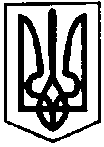 ПЕРВОЗВАНІВСЬКА СІЛЬСЬКА РАДАКРОПИВНИЦЬКОГО РАЙОНУ  КІРОВОГРАДСЬКОЇ ОБЛАСТІ______ СЕСІЯ ВОСЬМОГО  СКЛИКАННЯПРОЄКТ РІШЕННЯвід  «  »         2021 року                                                                                     №  с. ПервозванівкаПро затвердження проекту землеустроющодо відведення земельної ділянки у власність (шляхом безоплатної передачі)Відповідно ст.ст.12, 40, 121, 122, 125, 126 Земельного кодексу України, ст. 19 Закону України «Про землеустрій», ст.24 Закону України «Про державний земельний кадастр», пп 34, 35, п 2 ст.26 Закону України «Про місцеве самоврядування в Україні», розглянувши проект землеустрою та заслухавши заяву гр. Брігової Надії Миколаївни  від 13.01.2021 року, сільська радаВИРІШИЛА:1.Затвердити проект землеустрою щодо відведення земельної ділянки у власність (шляхом безоплатної передачі) гр. Бріговій Надії Миколаївні    загальною площею 0,1600 га, у тому числі по угіддях: рілля - 0,1600 га для ведення особистого селянського господарства (код КВЦПЗ – 01.03.) кадастровий номер земельної ділянки 3522580900:53:000:0015 за рахунок земель сільськогосподарського призначення, що перебувають у запасі комунальної власності за адресою: вул. Степова,20 с. Макове  Кропивницького району Кіровоградської області. 2.Передати гр. Бріговій Надії Миколаївні земельну ділянку у власність загальною площею 0,1600 га у тому числі по угіддях: ріллі - 0,1600 га для ведення особистого селянського господарства (код КВЦПЗ – 01.03.) кадастровий номер земельної ділянки 3522580900:53:000:0015 за рахунок земель сільськогосподарського призначення, що перебувають у запасі комунальної власності за адресою: вул. Степова,20 с. Макове  Кропивницького району Кіровоградської області. 3.Здійснити державну реєстрацію права власності на земельну ділянку відповідно до вимог чинного законодавства.4.Землевпоряднику сільської ради внести необхідні зміни в земельно – облікові документи.5.Контроль за виконанням даного рішення покласти на постійну комісію з питань бюджету, фінансів, соціально-економічного розвитку, інвестиційної політики, законності, діяльності ради, депутатської етики, регуляторної політики, регламенту, регулювання земельних відносин, містобудування, комунальної власності, промисловості, будівництва, транспорту, енергетики, зв’язку, сфери послуг та житлово-комунального господарства. Сільський голова                                                                     Прасковія МУДРАКПЕРВОЗВАНІВСЬКА СІЛЬСЬКА РАДАКРОПИВНИЦЬКОГО РАЙОНУ КІРОВОГРАДСЬКОЇ ОБЛАСТІ___________ СЕСІЯ ВОСЬМОГО СКЛИКАННЯПРОЄКТ РІШЕННЯвід  «  »             2021 року                                                                                №с. ПервозванівкаПро затвердження проекту землеустроющодо відведення земельної ділянки у власність(шляхом безоплатної передачі)Відповідно ст.ст.12, 40, 121, 122, 125, 126 Земельного кодексу України, ст. 19 Закону України «Про землеустрій», ст.24 Закону України «Про державний земельний кадастр», ст.26 Закону України «Про місцеве самоврядування в Україні», розглянувши проект землеустрою та заяву гр.   від  Проценка Олександра Володимировича від  15.03.2021 року, сільська радаВИРІШИЛА:1.Затвердити проект землеустрою щодо відведення земельної ділянки для ведення особистого селянського господарства (код КВЦПЗ – 01.03.) у власність (шляхом безоплатної передачі) гр. Проценку Олександру Володимировичу загальною площею 0,0792 га, у тому числі по угіддях: рілля – 0,0792 га із земель сільськогосподарського призначення, кадастровий номер земельної ділянки 3522580900:53:000:0014 за рахунок земель запасу, що перебувають у комунальній власності за адресою: вул. Степова, 6а с.Макове Кропивницького району, Кіровоградської області.  2.Передати гр. Проценка Олександра Володимировича земельну ділянку для ведення особистого селянського господарства (код КВЦПЗ – 01.03.) у власність (шляхом безоплатної передачі) загальною площею 0,7000 га, у тому числі по угіддях: рілля – 0,0792 га із земель сільськогосподарського призначення, кадастровий номер земельної ділянки 3522580900:53:000:0014 за рахунок земель запасу, що перебувають у комунальній власності за адресою: вул. Степова, 6а с.Макове Кропивницького району, Кіровоградської області.  3.Здійснити державну реєстрацію права власності на земельну ділянку відповідно до вимог чинного законодавства.      4.Землевпоряднику сільської ради внести необхідні зміни в земельно – облікові документи.5. Контроль за виконанням даного рішення покласти на постійну комісію з питань бюджету, фінансів, соціально-економічного розвитку, інвестиційної політики, законності, діяльності ради, депутатської етики, регуляторної політики, регламенту, регулювання земельних відносин, містобудування, комунальної власності, промисловості, будівництва, транспорту, енергетики, зв’язку, сфери послуг та житлово-комунального господарства. Сільський голова                                                              Прасковія МУДРАКПЕРВОЗВАНІВСЬКА СІЛЬСЬКА РАДАКРОПИВНИЦЬКОГО РАЙОНУ КІРОВОГРАДСЬКОЇ ОБЛАСТІ___________________ СЕСІЯ ВОСЬМОГО СКЛИКАННЯПРОЄКТ РІШЕННЯвід «  »              2020 року									    №с. ПервозванівкаПро затвердження проекту землеустроющодо відведення земельної ділянки у власність(шляхом безоплатної передачі) Відповідно ст.ст.12, 40, 121, 122, 125, 126 Земельного кодексу України, ст. 19 Закону України «Про землеустрій», ст.24 Закону України «Про державний земельний кадастр», пп 34, 35, п 2 ст.26 Закону України «Про місцеве самоврядування в Україні», розглянувши проект землеустрою та заслухавши заяву гр. Борщ Олега Володимировича від 23.03.2021 року, сільська радаВИРІШИЛА:1.Затвердити проект землеустрою щодо відведення земельної ділянки у власність (шляхом безоплатної передачі) гр. Борщ Олегу Володимировичу загальною площею 0,3748 га, у тому числі по угіддях: 0,2500 га – для будівництва і обслуговування житлового будинку, господарських будівель і споруд (присадибна ділянка), (код КВЦПЗ – 02.01) кадастровий номер земельної ділянки 3522580900:53:000:0016 за рахунок земель житлової та громадської забудови що перебувають у комунальній власності та ріллі - 0,1248 га для ведення особистого селянського господарства (код КВЦПЗ – 01.03.) кадастровий номер земельної ділянки 3522580900:53:000:0017 за рахунок сільськогосподарського призначення, що перебувають у запасі комунальної власності за адресою: вул. Степова, 15-а с. Макове Кропивницького району Кіровоградської області. 2.Передати гр. Борщ Олегу Володимировичу земельну ділянку у власність загальною площею 0,3748 га у тому числі по угіддях: 0,2500 га для будівництва і обслуговування житлового будинку, господарських будівель і споруд (присадибна ділянка), (код КВЦПЗ – 02.01.), кадастровий номер земельної ділянки  3522580900:53:000:0016 за рахунок земель житлової та громадської забудови що перебувають у комунальній власності та ріллі - 0,1248 га для ведення особистого селянського господарства (код КВЦПЗ – 01.03.) кадастровий номер земельної ділянки 3522580900:53:000:0017 за рахунок сільськогосподарського призначення, що перебувають у запасі комунальної власності за адресою: вул.Степова, 15-а с. Макове Кропивницького району Кіровоградської області. 3.Здійснити державну реєстрацію права власності на земельну ділянку відповідно до вимог чинного законодавства.4.Землевпоряднику сільської ради внести необхідні зміни в земельно – облікові документи.5.Контроль за виконанням даного рішення покласти на постійну комісію сільської ради з питань земельних відносин, екології, містобудування та використання природних ресурсів. Сільський голова                                                               Прасковія МУДРАКПЕРВОЗВАНІВСЬКА СІЛЬСЬКА РАДАКРОПИВНИЦЬКОГО РАЙОНУ КІРОВОГРАДСЬКОЇ ОБЛАСТІ_____ СЕСІЯ ВОСЬМОГО СКЛИКАННЯПРОЕКТ РІШЕННЯвід  «  »              2021 року                                                                                     №с. ПервозванівкаПро затвердження проекту землеустроющодо відведення земельної ділянки у власність(шляхом безоплатної передачі)        Відповідно ст.ст.12, 40, 121, 122, 125, 126 Земельного кодексу України, ст. 19 Закону України «Про землеустрій», ст.24 Закону України «Про державний земельний кадастр», ст.26 Закону України «Про місцеве самоврядування в Україні», розглянувши проект землеустрою та заяву гр.  Полоз Тетяни Анатоліївни від 24.03.2021 року, сільська радаВИРІШИЛА:1.Затвердити проект землеустрою щодо відведення земельної ділянки для ведення особистого селянського господарства (код КВЦПЗ – 01.03.) у власність (шляхом безоплатної передачі) гр. Полоз Тетяні Анатоліївні  загальною площею 1,8000 га, у тому числі по угіддях: пасовище – 1,8000 га із земель сільськогосподарського призначення, кадастровий номер земельної ділянки 3522583600:02:000:9090 за рахунок земель запасу, що перебувають у комунальній власності на території Первозванівської сільської ради  Кропивницького району, Кіровоградської області.  2.Передати гр. Полоз Тетяні Анатоліївні земельну ділянку для ведення особистого селянського господарства (код КВЦПЗ – 01.03.) у власність (шляхом безоплатної передачі) загальною площею 1,8000 га, у тому числі по угіддях: пасовище – 1,8000 га із земель сільськогосподарського призначення, кадастровий номер земельної ділянки 3522583600:02:000:9090 за рахунок земель запасу, що перебувають у комунальній власності на території Первозванівської сільської ради Кропивницького району, Кіровоградської області.3.Здійснити державну реєстрацію права власності на земельну ділянку відповідно до вимог чинного законодавства.4.Землевпоряднику сільської ради внести необхідні зміни в земельно – облікові документи.5. Контроль за виконанням даного рішення покласти на постійну комісію з питань бюджету, фінансів, соціально-економічного розвитку, інвестиційної політики, законності, діяльності ради, депутатської етики, регуляторної політики, регламенту, регулювання земельних відносин, містобудування, комунальної власності, промисловості, будівництва, транспорту, енергетики, зв’язку, сфери послуг та житлово-комунального господарства. Сільський голова                                                                     Прасковія МУДРАКПЕРВОЗВАНІВСЬКА СІЛЬСЬКА РАДАКРОПИВНИЦЬКОГО РАЙОНУ КІРОВОГРАДСЬКОЇ ОБЛАСТІ_____ СЕСІЯ ВОСЬМОГО СКЛИКАННЯПРОЕКТ РІШЕННЯвід  «  »              2021 року                                                                                     №с. ПервозванівкаПро затвердження проекту землеустроющодо відведення земельної ділянки у власність(шляхом безоплатної передачі)Відповідно ст.ст.12, 40, 121, 122, 125, 126 Земельного кодексу України, ст. 19 Закону України «Про землеустрій», ст.24 Закону України «Про державний земельний кадастр», ст.26 Закону України «Про місцеве самоврядування в Україні», розглянувши проект землеустрою та заяву гр.  Полоз Юрія Семеновича від 24.03.2021 року, сільська радаВИРІШИЛА:1.Затвердити проект землеустрою щодо відведення земельної ділянки для ведення особистого селянського господарства (код КВЦПЗ – 01.03.) у власність (шляхом безоплатної передачі) гр. Полоз Юрію Семеновичу загальною площею 1,8000 га, у тому числі по угіддях: пасовище – 1,8000 га із земель сільськогосподарського призначення, кадастровий номер земельної ділянки 3522583600:02:000:9091 за рахунок земель запасу, що перебувають у комунальній власності на території Первозванівської сільської ради  Кропивницького району, Кіровоградської області.  2.Передати гр. Полоз Юрію Семеновичу  земельну ділянку для ведення особистого селянського господарства (код КВЦПЗ – 01.03.) у власність (шляхом безоплатної передачі) загальною площею 1,8000 га, у тому числі по угіддях: пасовище – 1,8000 га із земель сільськогосподарського призначення, кадастровий номер земельної ділянки 3522583600:02:000:9091 за рахунок земель запасу, що перебувають у комунальній власності на території Первозванівської сільської ради Кропивницького району, Кіровоградської області.3.Здійснити державну реєстрацію права власності на земельну ділянку відповідно до вимог чинного законодавства.4.Землевпоряднику сільської ради внести необхідні зміни в земельно – облікові документи.5. Контроль за виконанням даного рішення покласти на постійну комісію з питань бюджету, фінансів, соціально-економічного розвитку, інвестиційної політики, законності, діяльності ради, депутатської етики, регуляторної політики, регламенту, регулювання земельних відносин, містобудування, комунальної власності, промисловості, будівництва, транспорту, енергетики, зв’язку, сфери послуг та житлово-комунального господарства. Сільський голова                                                               Прасковія МУДРАКПЕРВОЗВАНІВСЬКА СІЛЬСЬКА РАДАКРОПИВНИЦЬКОГО РАЙОНУ КІРОВОГРАДСЬКОЇ ОБЛАСТІ-------------- ------------- СЕСІЯ ВОСЬМОГО СКЛИКАННЯПРОЄКТ РІШЕННЯвід «  »              2021 року									№с. ПервозванівкаПро затвердження проекту землеустроющодо відведення земельної ділянки у власність(шляхом безоплатної передачі)Відповідно ст.ст.12, 40, 121, 122, 125, 126 Земельного кодексу України, ст. 19 Закону України «Про землеустрій», ст.24 Закону України «Про державний земельний кадастр», пп 34, 35, п 2 ст.26 Закону України «Про місцеве самоврядування в Україні», розглянувши проект землеустрою та заяву гр. Тарасової Марини Вікторівни від 26.02.2021 року, сільська радаВИРІШИЛА:1.Затвердити гр. Тарасовій Марині Вікторівні проект землеустрою щодо відведення земельної ділянки у власність (шляхом безоплатної передачі) для індивідуального садівництва загальною площею 0,0600 га для індивідуального садівництва (код КВЦПЗ-01.05) із земель сільськогосподарського призначення кадастровий номер земельної ділянки 3522586600:02:000:0179 за рахунок земель запасу, що перебувають в комунальній на території Первозванівської сільської ради Кропивницького району, Кіровоградської області. 2. Передати гр. Тарасовій Марині Вікторівні у власність (шляхом безоплатної передачі) земельну ділянку загальною площею 0,0600 га для індивідуального садівництва (код КВЦПЗ-01.05) із земель сільськогосподарського призначення кадастровий номер земельної ділянки 3522586600:02:000:0179 за рахунок земель запасу, що перебувають в комунальній власності на території Первозванівської сільської ради Кропивницького району, Кіровоградської області. 3.Здійснити державну реєстрацію права власності на земельну ділянку відповідно до вимог чинного законодавства.4.Землевпоряднику сільської ради внести необхідні зміни в земельно – облікові документи.5. Контроль за виконанням даного рішення покласти на постійну комісію з питань бюджету, фінансів, соціально-економічного розвитку, інвестиційної політики, законності, діяльності ради, депутатської етики, регуляторної політики, регламенту, регулювання земельних відносин, містобудування, комунальної власності, промисловості, будівництва, транспорту, енергетики, зв’язку, сфери послуг та житлово-комунального господарства. Сільський голова					              Прасковія МУДРАК ПЕРВОЗВАНІВСЬКА СІЛЬСЬКА РАДАКРОПИВНИЦЬКОГО РАЙОНУ КІРОВОГРАДСЬКОЇ ОБЛАСТІ______________ СЕСІЯ ВОСЬМОГО СКЛИКАННЯПРОЄКТ РІШЕННЯвід «  »                2021 року                                                                          №с. ПервозванівкаПро затвердження проекту землеустроющодо відведення земельної ділянки у власність(шляхом безоплатної передачі) Керуючись п. 34 ч. 1 ст. 26 Закону України «Про місцеве самоврядування в Україні» ст. 12, 122 Земельного кодексу України, та заслухавши заяву гр. Майхровській Любові Миколаївні від 11.03.2021 року, сільська радаВИРІШИЛА:1. Затвердити проект землеустрою щодо відведення земельної ділянки власність (шляхом безоплатної передачі) гр. Майхровській Любові Миколаївні загальною площею 0,3193 га у тому числі із них по угіддях: 0,2500 га під одно- і двоповерховою житловою забудовою, для будівництва і обслуговування житлового будинку, господарських будівель і споруд (присадибна ділянка), (код КВЦПЗ – 02.01) кадастровий номер земельної ділянки 3522586600:51:000:0127 за рахунок земель житлової та громадської забудови, ріллі - 0,0693 га для ведення особистого селянського господарства (код КВЦПЗ – 01.03) кадастровий номер 3522586600:51:000:0165 за рахунок сільськогосподарського призначення, що перебувають у запасі комунальної власності за адресою: вул. Першотравнева,47 с.Первозванівка Кропивницького району Кіровоградської області.2. Передати гр. Майхровській Любові Миколаївні земельні ділянки у власність загальною площею 0,3193 га, у тому числі із них по угіддях: 0,2500 га – під одно- і двоповерховою житловою забудовою, для будівництва та обслуговування житлового будинку, господарських будівель і споруд (присадибна ділянка), (код КВЦПЗ – 02.01) кадастровий номер земельної ділянки 3522586600:51:000:0127 за рахунок земель житлової та громадської забудови, ріллі - 0,0693 га для ведення особистого селянського господарства (код КВЦПЗ – 01.03) кадастровий номер земельної ділянки 3522586600:51:000:0165 за рахунок сільськогосподарського призначення, що перебувають у запасі комунальної власності за адресою: вул. Першотравнева,47 с.Первозванівка Кропивницького району Кіровоградської області.3. Здійснити державну реєстрацію права власності на земельну ділянку відповідно до вимог чинного законодавства.4. Землевпоряднику сільської ради ввести необхідні зміни в земельно – облікові документи.5.  Контроль за виконанням даного рішення покласти на постійну комісію з питань бюджету, фінансів, соціально-економічного розвитку, інвестиційної політики, законності, діяльності ради, депутатської етики, регуляторної політики, регламенту, регулювання земельних відносин, містобудування, комунальної власності, промисловості, будівництва, транспорту, енергетики, зв’язку, сфери послуг та житлово-комунального господарства. Сільський голова                                                           Прасковія МУДРАКПЕРВОЗВАНІВСЬКА СІЛЬСЬКА РАДАКРОПИВНИЦЬКОГО РАЙОНУ КІРОВОГРАДСЬКОЇ ОБЛАСТІ___________ СЕСІЯ ВОСЬМОГО СКЛИКАННЯПРОЄКТ РІШЕННЯвід  «  »             2021 року                                                                                №с. ПервозванівкаПро затвердження проекту землеустроющодо відведення земельної ділянки у власність(шляхом безоплатної передачі)Відповідно ст.ст.12, 40, 121, 122, 125, 126 Земельного кодексу України, ст. 19 Закону України «Про землеустрій», ст.24 Закону України «Про державний земельний кадастр», ст.26 Закону України «Про місцеве самоврядування в Україні», розглянувши проект землеустрою та заяву гр.   від  Подколзіної Любові Федорівни від  22.03.2021 року, сільська радаВИРІШИЛА:1.Затвердити проект землеустрою щодо відведення земельної ділянки для ведення особистого селянського господарства (код КВЦПЗ – 01.03.) у власність (шляхом безоплатної передачі) гр. Подколзіній Любові Федорівні   загальною площею 0,7000 га, у тому числі по угіддях: рілля – 0,7000 га із земель сільськогосподарського призначення, кадастровий номер земельної ділянки 3522586600:53:000:0038 за рахунок земель запасу, що перебувають у комунальній власності на території Первозванівської сільської ради  Кропивницького району, Кіровоградської області.  2.Передати гр. Подколзіній Любові Федорівні земельну ділянку для ведення особистого селянського господарства (код КВЦПЗ – 01.03.) у власність (шляхом безоплатної передачі) загальною площею 0,7000 га, у тому числі по угіддях: рілля – 0,7000 га із земель сільськогосподарського призначення, кадастровий номер земельної ділянки 3522586600:53:000:0038 за рахунок земель запасу, що перебувають у комунальній власності на території Первозванівської сільської ради Кропивницького району, Кіровоградської області.  3.Здійснити державну реєстрацію права власності на земельну ділянку відповідно до вимог чинного законодавства.      4.Землевпоряднику сільської ради внести необхідні зміни в земельно – облікові документи.5. Контроль за виконанням даного рішення покласти на постійну комісію з питань бюджету, фінансів, соціально-економічного розвитку, інвестиційної політики, законності, діяльності ради, депутатської етики, регуляторної політики, регламенту, регулювання земельних відносин, містобудування, комунальної власності, промисловості, будівництва, транспорту, енергетики, зв’язку, сфери послуг та житлово-комунального господарства. Сільський голова                                                              Прасковія МУДРАКПЕРВОЗВАНІВСЬКА СІЛЬСЬКА РАДАКРОПИВНИЦЬКОГО РАЙОНУ КІРОВОГРАДСЬКОЇ ОБЛАСТІ___________ СЕСІЯ ВОСЬМОГО СКЛИКАННЯПРОЄКТ РІШЕННЯвід  «  »             2021 року                                                                                №с. ПервозванівкаПро затвердження проекту землеустроющодо відведення земельної ділянки у власність(шляхом безоплатної передачі)Відповідно ст.ст.12, 40, 121, 122, 125, 126 Земельного кодексу України, ст. 19 Закону України «Про землеустрій», ст.24 Закону України «Про державний земельний кадастр», ст.26 Закону України «Про місцеве самоврядування в Україні», розглянувши проект землеустрою та заяву гр.   від  Еквіст Ольги Федорівни від  22.03.2021 року, сільська радаВИРІШИЛА:1.Затвердити проект землеустрою щодо відведення земельної ділянки для ведення особистого селянського господарства (код КВЦПЗ – 01.03.) у власність (шляхом безоплатної передачі) гр. Еквіст Ользі Федорівні   загальною площею 0,7000 га, у тому числі по угіддях: рілля – 0,7000 га із земель сільськогосподарського призначення, кадастровий номер земельної ділянки 3522586600:53:000:0040 за рахунок земель запасу, що перебувають у комунальній власності на території Первозванівської сільської ради  Кропивницького району, Кіровоградської області.  2.Передати гр. Еквіст Ользі Федорівні земельну ділянку для ведення особистого селянського господарства (код КВЦПЗ – 01.03.) у власність (шляхом безоплатної передачі) загальною площею 0,7000 га, у тому числі по угіддях: рілля – 0,7000 га із земель сільськогосподарського призначення, кадастровий номер земельної ділянки 3522586600:53:000:0040 за рахунок земель запасу, що перебувають у комунальній власності на території Первозванівської сільської ради Кропивницького району, Кіровоградської області.  3.Здійснити державну реєстрацію права власності на земельну ділянку відповідно до вимог чинного законодавства.      4.Землевпоряднику сільської ради внести необхідні зміни в земельно – облікові документи.5. Контроль за виконанням даного рішення покласти на постійну комісію з питань бюджету, фінансів, соціально-економічного розвитку, інвестиційної політики, законності, діяльності ради, депутатської етики, регуляторної політики, регламенту, регулювання земельних відносин, містобудування, комунальної власності, промисловості, будівництва, транспорту, енергетики, зв’язку, сфери послуг та житлово-комунального господарства. Сільський голова                                                              Прасковія МУДРАКПЕРВОЗВАНІВСЬКА СІЛЬСЬКА РАДАКРОПИВНИЦЬКОГО РАЙОНУ КІРОВОГРАДСЬКОЇ ОБЛАСТІ___________________ СЕСІЯ ВОСЬМОГО СКЛИКАННЯПРОЄКТ РІШЕННЯвід «  »              2021 року									    №с. ПервозванівкаПро затвердження проекту землеустроющодо відведення земельної ділянки у власність(шляхом безоплатної передачі) Відповідно ст.ст.12, 40, 121, 122, 125, 126 Земельного кодексу України, ст. 19 Закону України «Про землеустрій», ст.24 Закону України «Про державний земельний кадастр», пп 34, 35, п 2 ст.26 Закону України «Про місцеве самоврядування в Україні», розглянувши проект землеустрою та заслухавши заяву гр. Гіс Тетяни  Володимирівни від 14.01.2021 року, сільська радаВИРІШИЛА:1.Затвердити проект землеустрою щодо відведення земельної ділянки у власність (шляхом безоплатної передачі) гр. Гіс Тетяні Володимирівні загальною площею 0,2500 га, у тому числі по угіддях: 0,2500 га – для будівництва і обслуговування житлового будинку, господарських будівель і споруд (присадибна ділянка), (код КВЦПЗ – 02.01) кадастровий номер земельної ділянки 3522586900:02:000:0052 за рахунок земель житлової та громадської забудови, що перебувають у комунальній власності за адресою: вул. Набережна  с.Покровське Кропивницького району Кіровоградської області.2.Передати гр. Гіс Тетяні Володимирівні земельну ділянку у власність загальною площею 0,2500 га у тому числі по угіддях: 0,2500 га для будівництва і обслуговування житлового будинку, господарських будівель і споруд (присадибна ділянка), (код КВЦПЗ – 02.01.), кадастровий номер земельної ділянки 3522586900:02:000:0052 за рахунок земель житлової та громадської забудови що перебувають у комунальній власності за адресою: вул.      Набережна  с.Покровське  Кропивницького району Кіровоградської області. 3.Здійснити державну реєстрацію права власності на земельну ділянку відповідно до вимог чинного законодавства.4.Землевпоряднику сільської ради внести необхідні зміни в земельно – облікові документи.5. Контроль за виконанням даного рішення покласти на постійну комісію з питань бюджету, фінансів, соціально-економічного розвитку, інвестиційної політики, законності, діяльності ради, депутатської етики, регуляторної політики, регламенту, регулювання земельних відносин, містобудування, комунальної власності, промисловості, будівництва, транспорту, енергетики, зв’язку, сфери послуг та житлово-комунального господарства. Сільський голова                                                               Прасковія МУДРАКПЕРВОЗВАНІВСЬКА СІЛЬСЬКА РАДАКРОПИВНИЦЬКОГО РАЙОНУ КІРОВОГРАДСЬКОЇ ОБЛАСТІ___________ СЕСІЯ ВОСЬМОГО СКЛИКАННЯПРОЄКТ РІШЕННЯвід  «  »             2021 року                                                                                №с. ПервозванівкаПро затвердження проекту землеустроющодо відведення земельної ділянки у власність(шляхом безоплатної передачі)Відповідно ст.ст.12, 40, 121, 122, 125, 126 Земельного кодексу України, ст. 19 Закону України «Про землеустрій», ст.24 Закону України «Про державний земельний кадастр», ст.26 Закону України «Про місцеве самоврядування в Україні», розглянувши проект землеустрою та заяву  гр.   Гіс Тетяни  Володимирівни від 14.01.2021 року, сільська радаВИРІШИЛА:1.Затвердити проект землеустрою щодо відведення земельної ділянки для ведення особистого селянського господарства (код КВЦПЗ – 01.03.) у власність (шляхом безоплатної передачі) гр. Гіс Тетяні Володимирівні загальною площею 0,3902 га, у тому числі по угіддях: рілля – 0,3902 га із земель сільськогосподарського призначення, кадастровий номер земельної ділянки 3522586900:02:000:0046 за рахунок земель запасу, що перебувають у комунальній власності за адресою : вул. Набережна  с.Покровське Кропивницького району, Кіровоградської області.  2.Передати гр. Гіс Тетяні Володимирівні земельну ділянку для ведення особистого селянського господарства (код КВЦПЗ – 01.03.) у власність (шляхом безоплатної передачі) загальною площею 0,3902 га, у тому числі по угіддях: рілля – 0,3902 га із земель сільськогосподарського призначення, кадастровий номер земельної ділянки 3522586900:02:000:0046 за рахунок земель запасу, що перебувають у комунальній власності за адресою : вул. Набережна  с.Покровське Кропивницького району, Кіровоградської області .       3.Здійснити державну реєстрацію права власності на земельну ділянку відповідно до вимог чинного законодавства.      4.Землевпоряднику сільської ради внести необхідні зміни в земельно – облікові документи.5. Контроль за виконанням даного рішення покласти на постійну комісію з питань бюджету, фінансів, соціально-економічного розвитку, інвестиційної політики, законності, діяльності ради, депутатської етики, регуляторної політики, регламенту, регулювання земельних відносин, містобудування, комунальної власності, промисловості, будівництва, транспорту, енергетики, зв’язку, сфери послуг та житлово-комунального господарства. Сільський голова                                                              Прасковія МУДРАКПЕРВОЗВАНІВСЬКА СІЛЬСЬКА РАДАКРОПИВНИЦЬКОГО РАЙОНУ КІРОВОГРАДСЬКОЇ ОБЛАСТІ___________ СЕСІЯ ВОСЬМОГО СКЛИКАННЯПРОЄКТ РІШЕННЯвід  «  »             2021 року                                                                                №с. ПервозванівкаПро затвердження проекту землеустроющодо відведення земельної ділянки у власність(шляхом безоплатної передачі)Відповідно ст.ст.12, 40, 121, 122, 125, 126 Земельного кодексу України, ст. 19 Закону України «Про землеустрій», ст.24 Закону України «Про державний земельний кадастр», ст.26 Закону України «Про місцеве самоврядування в Україні», розглянувши проект землеустрою та заяву  гр.   Смірнова Владислава Віталійовича від 14.01.2021 року, сільська радаВИРІШИЛА:1.Затвердити проект землеустрою щодо відведення земельної ділянки для ведення особистого селянського господарства (код КВЦПЗ – 01.03.) у власність (шляхом безоплатної передачі) гр. Смірнову  Владиславу Віталійовичу загальною площею 1,2000 га, у тому числі по угіддях: рілля – 1,2000 га із земель сільськогосподарського призначення, кадастровий номер земельної ділянки 3522586900:02:000:0051 за рахунок земель запасу, що перебувають у комунальній власності за адресою: вул. Набережна с.Покровське Кропивницького району, Кіровоградської області.  2.Передати гр. Смірнову  Владиславу Віталійовичу земельну ділянку для ведення особистого селянського господарства (код КВЦПЗ – 01.03.) у власність (шляхом безоплатної передачі) загальною площею 1,2000 га, у тому числі по угіддях: рілля – 1,2000 га із земель сільськогосподарського призначення, кадастровий номер земельної ділянки 3522586900:02:000:0051 за рахунок земель запасу, що перебувають у комунальній власності за адресою : вул. Набережна с.Покровське Кропивницького району, Кіровоградської області .  3.Здійснити державну реєстрацію права власності на земельну ділянку відповідно до вимог чинного законодавства.      4.Землевпоряднику сільської ради внести необхідні зміни в земельно – облікові документи.5. Контроль за виконанням даного рішення покласти на постійну комісію з питань бюджету, фінансів, соціально-економічного розвитку, інвестиційної політики, законності, діяльності ради, депутатської етики, регуляторної політики, регламенту, регулювання земельних відносин, містобудування, комунальної власності, промисловості, будівництва, транспорту, енергетики, зв’язку, сфери послуг та житлово-комунального господарства. Сільський голова                                                              Прасковія МУДРАКПЕРВОЗВАНІВСЬКА СІЛЬСЬКА РАДАКРОПИВНИЦЬКОГО РАЙОНУ КІРОВОГРАДСЬКОЇ ОБЛАСТІ___________________ СЕСІЯ ВОСЬМОГО СКЛИКАННЯПРОЄКТ РІШЕННЯвід «  »              2021року									    №с. ПервозванівкаПро затвердження проекту землеустроющодо відведення земельної ділянки у власність(шляхом безоплатної передачі) Відповідно ст.ст.12, 40, 121, 122, 125, 126 Земельного кодексу України, ст. 19 Закону України «Про землеустрій», ст.24 Закону України «Про державний земельний кадастр», пп 34, 35, п 2 ст.26 Закону України «Про місцеве самоврядування в Україні», розглянувши проект землеустрою та заслухавши заяву гр. Степанової  Валентини  Григорівни від 29.03.2021 року, сільська радаВИРІШИЛА:1.Затвердити проект землеустрою щодо відведення земельної ділянки у власність (шляхом безоплатної передачі) гр. Степановій  Валентині  Григорівні   загальною площею 0,9500   га, у тому числі по угіддях: 0,2500 га – для будівництва і обслуговування житлового будинку, господарських будівель і споруд (присадибна ділянка), (код КВЦПЗ – 02.01) кадастровий номер земельної ділянки 3522586900:53:000:0056 за рахунок земель житлової та громадської забудови що перебувають у комунальній власності та ріллі - 0,7000 га для ведення особистого селянського господарства (код КВЦПЗ – 01.03.) кадастровий номер земельної ділянки 3522586900:53:000:0057 за рахунок сільськогосподарського призначення, що перебувають у запасі комунальної власності за адресою: вул. Сонячна, 9 с. Любо-Надеждівка Кропивницького району Кіровоградської області. 2.Передати гр.  Степановій  Валентині  Григорівні  земельну ділянку у власність загальною площею 0,9500 га у тому числі по угіддях: 0,2500 га для будівництва і обслуговування житлового будинку, господарських будівель і споруд (присадибна ділянка), (код КВЦПЗ – 02.01.), кадастровий номер земельної ділянки  3522586900:53:000:0056 за рахунок земель житлової та громадської забудови що перебувають у комунальній власності та ріллі - 0,7000 га для ведення особистого селянського господарства (код КВЦПЗ – 01.03.) кадастровий номер земельної ділянки 3522586900:53:000:0057 за рахунок сільськогосподарського призначення, що перебувають у запасі комунальної власності за адресою: вул. Сонячна, 9 с. Любо-Надеждівка Кропивницького району Кіровоградської області. 3.Здійснити державну реєстрацію права власності на земельну ділянку відповідно до вимог чинного законодавства.4.Землевпоряднику сільської ради внести необхідні зміни в земельно – облікові документи.5. Контроль за виконанням даного рішення покласти на постійну комісію з питань бюджету, фінансів, соціально-економічного розвитку, інвестиційної політики, законності, діяльності ради, депутатської етики, регуляторної політики, регламенту, регулювання земельних відносин, містобудування, комунальної власності, промисловості, будівництва, транспорту, енергетики, зв’язку, сфери послуг та житлово-комунального господарства. Сільський голова                                                               Прасковія МУДРАКПЕРВОЗВАНІВСЬКА СІЛЬСЬКА РАДАКРОПИВНИЦЬКОГО РАЙОНУ КІРОВОГРАДСЬКОЇ ОБЛАСТІ___________________ СЕСІЯ ВОСЬМОГО СКЛИКАННЯПРОЄКТ РІШЕННЯвід «  »              2021року									    №с. ПервозванівкаПро затвердження проекту землеустроющодо відведення земельної ділянки у власність(шляхом безоплатної передачі) Відповідно ст.ст.12, 40, 121, 122, 125, 126 Земельного кодексу України, ст. 19 Закону України «Про землеустрій», ст.24 Закону України «Про державний земельний кадастр», пп 34, 35, п 2 ст.26 Закону України «Про місцеве самоврядування в Україні», розглянувши проект землеустрою та заслухавши заяву гр. Сапецького  Володимира Павловича від 19.03.2021 року, сільська радаВИРІШИЛА:1.Затвердити проект землеустрою щодо відведення земельної ділянки у власність (шляхом безоплатної передачі) гр. Сапецькому  Володимиру  Павловичу   загальною площею 0,1129   га, у тому числі по угіддях: 0,1129 га – для будівництва і обслуговування житлового будинку, господарських будівель і споруд (присадибна ділянка), (код КВЦПЗ – 02.01) кадастровий номер земельної ділянки 3522586900:51:000:0588 за рахунок земель житлової та громадської забудови що перебувають у комунальній власності  за адресою: вул. Центральна, 59  с.Покровське  Кропивницького району Кіровоградської області. 2.Передати гр.  Сапецькому  Володимиру  Павлловичу  земельну ділянку у власність загальною площею 0,1129 га у тому числі по угіддях: 0,1129 га для будівництва і обслуговування житлового будинку, господарських будівель і споруд (присадибна ділянка), (код КВЦПЗ – 02.01.), кадастровий номер земельної ділянки  3522586900:51:000:0588 за рахунок земель житлової та громадської забудови що перебувають у комунальній власності     за адресою: вул. Центральна, 59 с. Покровське  Кропивницького району Кіровоградської області. 3.Здійснити державну реєстрацію права власності на земельну ділянку відповідно до вимог чинного законодавства.4.Землевпоряднику сільської ради внести необхідні зміни в земельно – облікові документи.5. Контроль за виконанням даного рішення покласти на постійну комісію з питань бюджету, фінансів, соціально-економічного розвитку, інвестиційної політики, законності, діяльності ради, депутатської етики, регуляторної політики, регламенту, регулювання земельних відносин, містобудування, комунальної власності, промисловості, будівництва, транспорту, енергетики, зв’язку, сфери послуг та житлово-комунального господарства. Сільський голова                                                               Прасковія МУДРАКПЕРВОЗВАНІВСЬКА СІЛЬСЬКА РАДАКРОПИВНИЦЬКОГО РАЙОНУ КІРОВОГРАДСЬКОЇ ОБЛАСТІ___________ СЕСІЯ ВОСЬМОГО СКЛИКАННЯПРОЄКТ РІШЕННЯвід  «  »             2021 року                                                                                №с. ПервозванівкаПро затвердження проекту землеустроющодо відведення земельної ділянки у власність(шляхом безоплатної передачі)Відповідно ст.ст.12, 40, 121, 122, 125, 126 Земельного кодексу України, ст. 19 Закону України «Про землеустрій», ст.24 Закону України «Про державний земельний кадастр», ст.26 Закону України «Про місцеве самоврядування в Україні», розглянувши проект землеустрою та заяву  гр.   Дербеньова  Андрія  Андрійовича від 12.03.2021 року, сільська радаВИРІШИЛА:1.Затвердити проект землеустрою щодо відведення земельної ділянки для ведення особистого селянського господарства (код КВЦПЗ – 01.03.) у власність (шляхом безоплатної передачі) гр. Дербеньову  Андрію  Андрійовичу загальною площею 1,8121 га, у тому числі по угіддях: рілля – 1,8121 га із земель сільськогосподарського призначення, кадастровий номер земельної ділянки 3522586900:51:000:0585 за рахунок земель запасу, що перебувають у комунальній власності за адресою: с.Покровське Кропивницького району, Кіровоградської області.  2.Передати гр. Дербеньову  Андрію  Андрійовичу земельну ділянку для ведення особистого селянського господарства (код КВЦПЗ – 01.03.) у власність (шляхом безоплатної передачі) загальною площею 1,8121 га, у тому числі по угіддях: рілля – 1,8121 га із земель сільськогосподарського призначення, кадастровий номер земельної ділянки 3522586900:51:000:0585 за рахунок земель запасу, що перебувають у комунальній власності за адресою :  с.Покровське Кропивницького району, Кіровоградської області .  3.Здійснити державну реєстрацію права власності на земельну ділянку відповідно до вимог чинного законодавства.      4.Землевпоряднику сільської ради внести необхідні зміни в земельно – облікові документи.5. Контроль за виконанням даного рішення покласти на постійну комісію з питань бюджету, фінансів, соціально-економічного розвитку, інвестиційної політики, законності, діяльності ради, депутатської етики, регуляторної політики, регламенту, регулювання земельних відносин, містобудування, комунальної власності, промисловості, будівництва, транспорту, енергетики, зв’язку, сфери послуг та житлово-комунального господарства. Сільський голова                                                              Прасковія МУДРАКПЕРВОЗВАНІВСЬКА СІЛЬСЬКА РАДАКРОПИВНИЦЬКОГО РАЙОНУ КІРОВОГРАДСЬКОЇ ОБЛАСТІ___________ СЕСІЯ ВОСЬМОГО СКЛИКАННЯПРОЄКТ РІШЕННЯвід  «  »             2021 року                                                                                №с. ПервозванівкаПро затвердження проекту землеустроющодо відведення земельної ділянки у власність(шляхом безоплатної передачі)Відповідно ст.ст.12, 40, 121, 122, 125, 126 Земельного кодексу України, ст. 19 Закону України «Про землеустрій», ст.24 Закону України «Про державний земельний кадастр», ст.26 Закону України «Про місцеве самоврядування в Україні», розглянувши проект землеустрою та заяву гр.   від  Ткаченко Тамари Миколаївни від  17.03.2021 року, сільська радаВИРІШИЛА:1.Затвердити проект землеустрою щодо відведення земельної ділянки для ведення особистого селянського господарства (код КВЦПЗ – 01.03.) у власність (шляхом безоплатної передачі) гр.  Ткаченко Тамарі Миколаївні   загальною площею 0,2347 га, у тому числі по угіддях: рілля – 0,2347 га із земель сільськогосподарського призначення, кадастровий номер земельної ділянки 3522582400:51:000:0043 за рахунок земель запасу, що перебувають у комунальній власності за адресою: вул. Степова с. Гаївка Кропивницького району, Кіровоградської області.  2.Передати гр. Ткаченко Тамарі Миколаївні земельну ділянку для ведення особистого селянського господарства (код КВЦПЗ – 01.03.) у власність (шляхом безоплатної передачі) загальною площею 0,2347 га, у тому числі по угіддях: рілля – 0,2347 га із земель сільськогосподарського призначення, кадастровий номер земельної ділянки 3522582400:51:000:0043 за рахунок земель запасу, що перебувають у комунальній власності за адресою: вул. Степова с. Гаївка  Кропивницького району, Кіровоградської області.  3.Здійснити державну реєстрацію права власності на земельну ділянку відповідно до вимог чинного законодавства.      4.Землевпоряднику сільської ради внести необхідні зміни в земельно – облікові документи.5. Контроль за виконанням даного рішення покласти на постійну комісію з питань бюджету, фінансів, соціально-економічного розвитку, інвестиційної політики, законності, діяльності ради, депутатської етики, регуляторної політики, регламенту, регулювання земельних відносин, містобудування, комунальної власності, промисловості, будівництва, транспорту, енергетики, зв’язку, сфери послуг та житлово-комунального господарства. Сільський голова                                                              Прасковія МУДРАКПЕРВОЗВАНІВСЬКА СІЛЬСЬКА РАДАКРОПИВНИЦЬКОГО РАЙОНУ КІРОВОГРАДСЬКОЇ ОБЛАСТІ___________________ СЕСІЯ ВОСЬМОГО СКЛИКАННЯПРОЄКТ РІШЕННЯвід «  »              2021 року									    №с. ПервозванівкаПро затвердження проекту землеустроющодо відведення земельної ділянки у власність(шляхом безоплатної передачі) Відповідно ст.ст.12, 40, 121, 122, 125, 126 Земельного кодексу України, ст. 19 Закону України «Про землеустрій», ст.24 Закону України «Про державний земельний кадастр», пп 34, 35, п 2 ст.26 Закону України «Про місцеве самоврядування в Україні», розглянувши проект землеустрою та заслухавши заяву гр. Ткаченко Людмили Миколаївни від 17.03.2021року, сільська радаВИРІШИЛА:1.Затвердити проект землеустрою щодо відведення земельної ділянки у власність (шляхом безоплатної передачі) гр.  Ткаченко Людмилі Миколаївні   загальною площею 0,6200 га, у тому числі по угіддях: 0,2500 га – для будівництва і обслуговування житлового будинку, господарських будівель і споруд (присадибна ділянка), (код КВЦПЗ – 02.01) кадастровий номер земельної ділянки 3522582400:52:000:0019 за рахунок земель житлової та громадської забудови що перебувають у комунальній власності та ріллі - 0,3700 га для ведення особистого селянського господарства (код КВЦПЗ – 01.03) кадастровий номер земельної ділянки 3522582400:52:000:0018 за рахунок сільськогосподарського призначення, що перебувають у запасі комунальної власності за адресою: вул. Садова, 16 с. Новогригорівка  Кропивницького району Кіровоградської області. 2.Передати гр. Ткаченко Людмилі Миколаївні земельну ділянку у власність загальною площею 0,6200 га у тому числі по угіддях: 0,2500 га для будівництва і обслуговування житлового будинку, господарських будівель і споруд (присадибна ділянка), (код КВЦПЗ – 02.01), кадастровий номер земельної ділянки  3522582400:52:000:0019 за рахунок земель житлової та громадської забудови що перебувають у комунальній власності та ріллі - 0,3700 га для ведення особистого селянського господарства (код КВЦПЗ – 01.03) кадастровий номер земельної ділянки 3522582400:52:000:0018 за рахунок сільськогосподарського призначення, що перебувають у запасі комунальної власності за адресою: вул. Садова, 16 с. Новогригорівка     Кропивницького району Кіровоградської області. 3.Здійснити державну реєстрацію права власності на земельну ділянку відповідно до вимог чинного законодавства.4.Землевпоряднику сільської ради внести необхідні зміни в земельно – облікові документи.5.Контроль за виконанням даного рішення покласти на постійну комісію з питань бюджету, фінансів, соціально-економічного розвитку, інвестиційної політики, законності, діяльності ради, депутатської етики, регуляторної політики, регламенту, регулювання земельних відносин, містобудування, комунальної власності, промисловості, будівництва, транспорту, енергетики, зв’язку, сфери послуг та житлово-комунального господарства. Сільський голова                                                               Прасковія МУДРАК